         BACPROCUIS 2A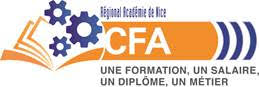                                                                                                             PROGRAMME  2020/2021Page 1/2Page 2/2Périodes(Mercredi)MenusCuisine de référencePagesVidéos à consulter(Ctrl + clic pour suivre le lien)Semaine 116 SeptembreSemaine 223Septembre- Ailerons de poulet laqués au sirop d’érable, chutney de pommes aux noix- Filets de Julienne DieppoiseRecette prof822http://webtv.ac-versailles.fr/restauration/Habiller-une-sole-a-filetshttp://webtv.ac-versailles.fr/restauration/Lever-des-filets-de-solehttp://webtv.ac-versailles.fr/restauration/Fumet-de-poissonhttp://webtv.ac-versailles.fr/restauration/Realiser-des-moules-mariniereSemaine 314 Octobre- Carré d’agneau persillé,pommes écrasées à la ciboulette, tomate garnies.- Semoule au cidre, caramel de pommeau et compotée de fruits d’automne871Recette profhttp://webtv.ac-versailles.fr/restauration/Habiller-un-carre-d-agneauhttp://webtv.ac-versailles.fr/restauration/Rotir-un-carre-d-agneauhttp://webtv.ac-versailles.fr/restauration/Carre-d-agneau-persille-ou-enSemaine 421 OctobreVISITE DE LA CRYPTESemaine 518Novembre- Crème Andalouse- Filet de sole Bonne-Femme719820http ://webtv.ac-versailles.fr/restauration/Habiller-une-sole-a-filetshttp ://webtv.ac-versailles.fr/restauration/Lever-des-filets-de-solehttp ://webtv.ac-versailles.fr/restauration/Fumet-de-poissonhttp ://webtv.ac-versailles.fr/restauration/Filet-de-sole-Bonne-FemmeSemaine 6 25 Novembre- Potage julienne Darblay- Râble de lapin farci, champignons sauvages à la crème708942http ://webtv.ac-versailles.fr/restauration/Desosser-un-rable-de-lapinhttp ://webtv.ac-versailles.fr/restauration/Farcir-un-rable-de-lapinhttp://webtv.ac-versailles.fr/restauration/Farce-mousselineSemaine 716 DécembreCUISINE NICOISEMenu à définir ultérieurementSemaine 86JanvierEVALUATION PRATIQUE S1Semaine 927 JanvierCUISINE NICOISEMenu à définir ultérieurementSemaine 103 Février- Noisettes d’agneau à la crème d’ail- Nems de chocolat et cacahuètes, sabayon d’amaretto896Recette profhttp://webtv.ac-versailles.fr/restauration/Desosser-une-selle-d-agneauSemaine 1124 Février- Consommé julienne- Carré de veau Clamart698 -699875http://webtv.ac-versailles.fr/restauration/Habiller-un-carre-de-porchttp://webtv.ac-versailles.fr/restauration/Tourner-des-fonds-d-artichautshttp://webtv.ac-versailles.fr/restauration/Fonds-brun-de-veau-traditionnelSemaine 1210 MarsCUISINE NICOISEMenu à définir ultérieurementSemaine 1331 MarsCUISINE NICOISEMenu à définir ultérieurementSemaine 147 AvrilCUISINE NICOISEMenu à définir ultérieurementSemaine 1512 Mai- Feuilleté d’Asperges sauce mousseline- Médaillon de veau Duroc744884http://webtv.ac-versailles.fr/restauration/Eplucher-des-aspergeshttp://webtv.ac-versailles.fr/restauration/Sauce-hollandaisehttp://webtv.ac-versailles.fr/restauration/Habiller-un-filet-de-veau-ou-filethttp://webtv.ac-versailles.fr/restauration/Detailler-un-filet-mignon-de-veauSemaine 1619 MaiREPAS NICOIS ???En attenteSemaine 17 9 Juin- Parfait de brochet et rouget aux crevettes- Panna cotta au lait d’amande, gelée de griottesRecette profRecette profhttp://webtv.ac-versailles.fr/restauration/Les-gelifiantsSemaine 1816 Juin- Magret de canard miel et citron, polenta aux herbes, champignons sautés- Miroir passion framboiseRecette prof1078http://webtv.ac-versailles.fr/restauration/Realiser-une-gastriquehttp://webtv.ac-versailles.fr/restauration/Glacage-miroirhttp://webtv.ac-versailles.fr/restauration/Meringue-a-l-italienne